Recycling, Reducing, and ReusingWebsites for ResearchThe Three R’s of the EnvironmentNIEHS: Reduce, Reuse, RecycleComposting for Kids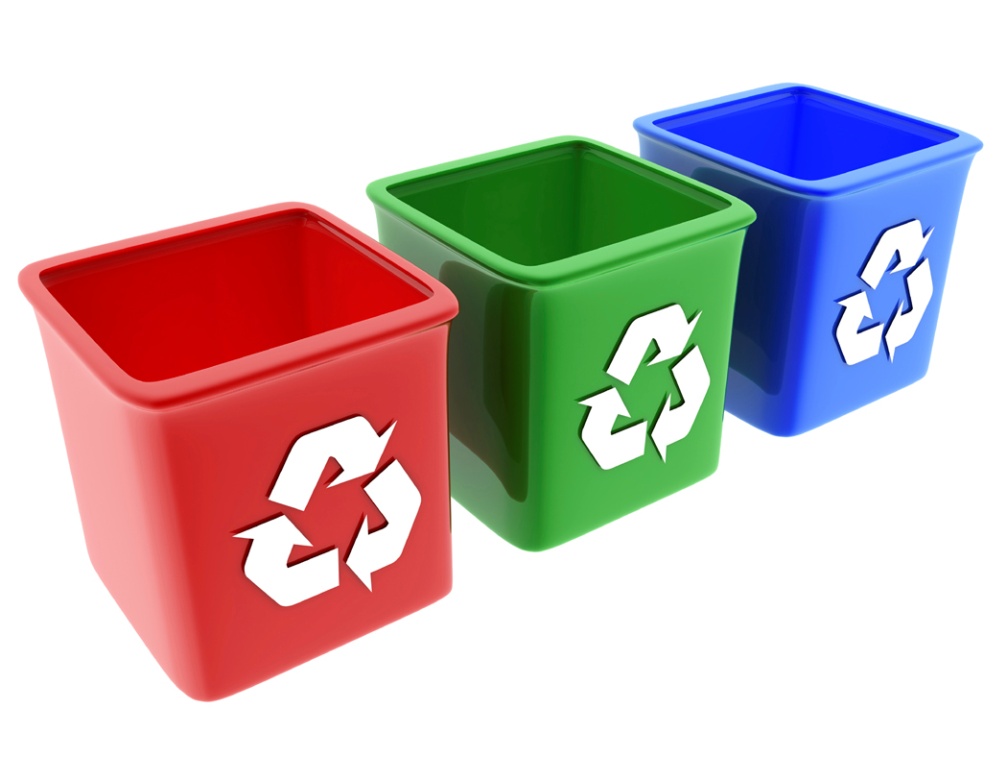 